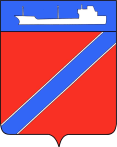 Совет Туапсинского городского поселенияТуапсинского районаР Е Ш Е Н И Еот 26 марта 2019 года                                                                    № 21.4г. ТуапсеО согласовании администрации Туапсинского городского поселения Туапсинского района передачи в безвозмездное временное пользование муниципальному казенному учреждению «Спасательная служба Туапсинского района»недвижимого имущества, находящегося в муниципальной собственности Туапсинского городского поселения В соответствии с Федеральными законами от 06 октября 2003 года             № 131-ФЗ «Об общих принципах организации местного самоуправления в Российской Федерации» и от 26 июля 2006 года № 135-ФЗ «О защите конкуренции», решением Совета Туапсинского городского поселения Туапсинского района от 03 сентября 2014 года № 28.4 «Об утверждении Положения о порядке управления и распоряжения объектами муниципальной собственности Туапсинского городского поселения Туапсинского района», Уставом Туапсинского городского поселения Туапсинского района, на основании обращения начальника муниципального казенного учреждения «Спасательная служба Туапсинского района» Истомина Владимира Валентиновичаопередаче недвижимого имущества, находящегося в муниципальной собственности Туапсинского городского поселения Туапсинского района, в безвозмездное временное пользование муниципальному казенному учреждению «Спасательная служба Туапсинского района», Совет Туапсинского городского поселения Туапсинского района РЕШИЛ:1. Согласовать администрации Туапсинского городского поселения Туапсинского района передачу в безвозмездное временное пользование муниципальному казенному учреждению «Спасательная служба Туапсинского района» сроком на пять лет объектов недвижимого имущества, находящихся в муниципальной собственности Туапсинского городского поселения, для осуществления полномочий по созданию, содержанию и организации деятельности аварийно-спасательных служб, по обеспечению безопасности людей на водных объектах, охране их жизни и здоровья, согласно приложению к настоящему решению.2. Контроль за выполнением настоящего решения возложить на комиссию по вопросам социально-экономического развития, имущественным и финансово-бюджетным отношениям, налогообложению, развитию малого и среднего предпринимательства.3. Настоящее решение вступает в силу со дня его принятия.Председатель СоветаТуапсинского городского поселения		                  В.В. СтародубцевГлаваТуапсинскогогородского поселения			         В.К. ЗверевПриложениек решению Совета Туапсинского городского поселенияТуапсинского района От 26.03.2019 № 21.4ПЕРЕЧЕНЬ муниципального недвижимого имущества, подлежащего передаче в безвозмездное временное пользованиеНачальник отдела имущественных и земельных отношений                                           М.А. Винтер№п/пНаименование объектаАдрес объектаВид объектаЭтажностьПлощадь1Нежилые помещения №1-10, 12, расположенные в  здании спасательной станцииЛитер А, А1г.Туапсе, ул.Гагарина, 39нежилые помещения194,12СкладЛитер Гг.Туапсе, ул.Гагарина, 39здание112,93Сарай для хранения катеров и хоз.имуществаЛитер Д, Д1 ,Д2, Д3г.Туапсе, ул.Гагарина, 39здание2331,8